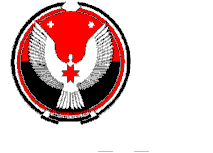 АДМИНИСТРАЦИЯ МУНИЦИПАЛЬНОГО ОБРАЗОВАНИЯ «КИРШОНСКОЕ»«КИРШОН» МУНИЦИПАЛ КЫЛДЫТЭТЛЭН АДМИНИСТРАЦИЕЗ ПОСТАНОВЛЕНИЕ24 января 2019 года                                                                                                                № 3аОб организации штаба оповещенияи пункта сбора муниципального образования «Киршонское»В соответствии с требованиями Федерального закона Российской Федерации от 26.02.1997 г. «О мобилизационной подготовке и мобилизации в Российской Федерации», постановлением суженного заседания Администрации МО «Балезинский район» от  16.01.2018 г.  №2 «Об оказании содействия военному комиссариату (города Глазова, Глазовского,  Балезинского и Ярского районов) в оповещении, сборе и отправке граждан, пребывающих в запасе и постановке техники при проведении мобилизации людских и транспортных ресурсов на территории муниципального образования «Балезинский район», ПОСТАНОВЛЯЮ:1. На территории муниципального образования «Киршонское» создать штаб оповещения и пункт сбора муниципального образования на 2019 год.2. Штаб оповещения и пункт сбора разместить в здании администрации муниципального образования «Киршонское».3. Состав штаба определить:- начальник штаба – глава муниципального образования «Киршонское»;- технический работник;- посыльные – 1 человек, проживающих в д.Киршонки (Приложение № 1).4. Для нужд оповещения и доставки граждан на пункты сбора отдела (военного комиссариата Удмуртской Республики по городу Глазов, Глазовскому, Балезинскому и Ярскому районам) привлечь 1 единицу техники.5. Взаимодействие и связь со штабом оповещения и пунктом сбора  МО «Балезинский район» по открытому каналу связи и через уполномоченного военного комиссариата города Глазов, Глазовского, Балезинского и Ярского районов Удмуртской Республики.Глава администрации муниципального образования «Киршонское»                                                                                  Е.В. МакароваПриложение № 1к Постановлению № 3а от 24.01.2019 г.Начальник         штаба                                                                                  Е.В. МакароваПриложение № 2к постановлению № 3а от 24.01.2019 г.РАСЧЕТвыделения техники для оповещения и доставки гражданна пункты сбора военного комиссариата (города Глазов, Глазовского, Балезинского и Ярского районов)№п/пФ.И.О.Ф.И.О.Место жительства, телефонМесто работы, телефон и должностьОтметка о прибытии1 сменаНачальник Макарова Елена ВладимировнаУР, Балезинский район, с. Кирино, ул. Школьная, д.26Тел.8-922-504-78-87Глава МО «Киршонское»Тел.5-61-611 сменаТехработник Першина Галина МихайловнаУР, Балезинский район, д. Киршонки, ул. Молодежная, д.1-1Тел.8-922-512-37-20Повар МБОУ «Киршонская ООШ»Тел.5-61-611 сменаПосыльный Вихарева Елена АлексеевнаУР, Балезинский район д. Киршонки, ул. Дружбы, д.3, кв. 18-922-508-37-60 Пенсионер2сменаНачальник Черенев Василий МихайловичУР, Балезинский район, п. Балезино, пер. Чапаева, д.10-2 8-922-683-44-98Инспектор ВУСМО «Киршонское»Тел.5-61-612сменаТехработник Селезнев Виктор СергеевичУР, Балезинский район, с. Кирино, ул. Школьная, д.228-922-693-10-52Директор МБОУ «Эркешевская СОШ»2сменаПосыльный Макаров Евгений ФедоровичУР, Балезинский район, д. Киршонки, ул. Молодежная, д.3-18-922-507-29-07«Киршонский СДК»- рабочий Резерв НачальникПыжьянова Зинаида ПавловнаУР, Балезинский район,   д. Киршонки, ул. Лесная, д. 12-1Тел.8-922-505-52-19Специалист-эксперт МО «Киршонское» тел.5-61-61Резерв Тех. работникБузмакова Татьяна ЛеонтьевнаУР, Балезинский район, д.Киршонки, ул. Лесная, д.10-2Тел.8-922-513-25-53Библиотекарь МО «Киршонское»Тел. 5-61-61Резерв Посыльный Макарова Татьяна ВасильевнаУР, Балезинский                        район, д.Киршонки, ул. Набережная, д.21Тел 8-922-680-25-91Уборщица МО «Киршонское»Тел. 5-61-61№ п/пОт кого выделяетсяТип (марка) машинГде используетсяВремя прибытияПримечание1Администрация муниципального образования «Киршонское»ВАЗ 2104140,         Р 374 АРОповещение граждан